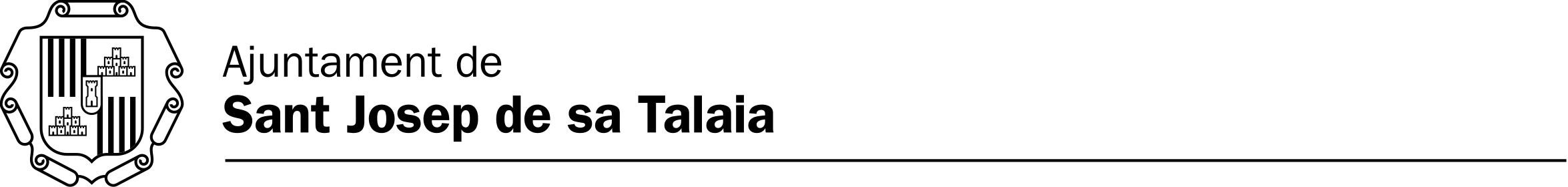 Serveis SocialsANNEX 4, ANY 2021DECLARACIÓ DE LES SUBVENCIONS OBTENGUDES PER A LA MATEIXA FINALITAT I COMPROMÍS DE COMUNICAR A L’ENTITAT LOCAL LES QUE S’OBTENGUIN EN EL FUTUR(1)	, AMB DNI	, PRESIDENT/A DE L’ASSOCIACIÓ   		AMB CIF	, a l’efecte de sol·licitar subvencions en matèria d’acció social per a associacions o entitats privades sense ànim de lucre de l’Ajuntament de Sant Josep de sa Talaia per actuacions realitzades durant l’any 2021, FAIG LA SEGÜENT DECLARACIÓ RESPONSABLE:DECLAR:(Marcau amb una X les caselles corresponents)Que no s’ha sol·licitat/obtengut cap subvenció per a la mateixa finalitat procedent de cap administració o entitat pública o privada, nacional o internacional.□Que s’han sol·licitat/obtengut per a la mateixa finalitat les següents subvencions:Que el total dels ajuts percebuts o pendents de percebre no superaran el cost total del projecte o activitats subvencionables.A més, em compromet a comunicar a l’Ajuntament de Sant Josep de sa Talaia l’obtenció d’altres subvencions per a la mateixa finalitat procedent de qualsevol administració o entitat pública o privada, nacional o internacional, en el termini de deu dies hàbils a comptar de la notificació de concessió, i en tot cas a justificar els fons percebuts.Sant Josep de sa Talaia, ........... d	de 2022(firma del/de la representant legal)(	(1) Dades del/de la president/a de l’entitat o associació (nom i cognoms, DNI, nom complet de l’entitat i CIF)c. de Consultori, 5 · 07830 Sant Josep de sa Talaia (Illes Balears)tel. 971 800 965 · fax 971 801 682 · serveissocials@santjosep.org · www.santjosep.orgAdministració / entitatQuantiaEstat(sol·licitada o concedida)